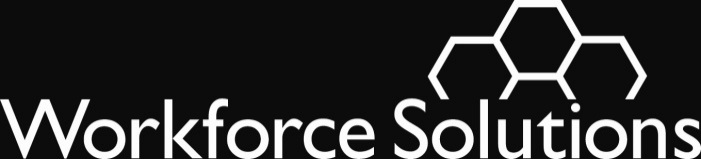 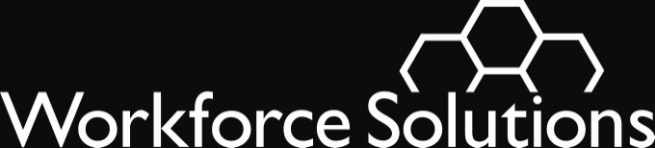 To:  		All ContractorsFrom:		Juliet StipecheBrenda WilliamsRebecca NeudeckerSubject:	Required PostersPurposeThis Issuance provides guidance on posters required throughout the Workforce Solutions system to include the newly released the Equal Employment Opportunity Commission ‘Know Your Rights’ poster, which updates and replaces the previous “EEO is the Law” poster and Supplement. This issuance replaces WS 20-03, Change 1.BackgroundVarious agencies including but not limited to the Department of Labor, Texas Workforce Commission, and Workforce Solutions, require workplace compliance posters to be displayed. We attempt to bring all these requirements together in one easy to access location. Please note that information may change on the original source site; this compilation is not intended to supersede any other requirements.SummaryThe following required posters have been added or updated to reflect current revision dates:Required Posters Checklist, revised 11/22Required Posters PowerPoint, revised 11/2022EEOC Know Your Rights Poster (Español), (Screen Reader) revised 10/22Removal of Trade Adjustment Assistance Stand-Up PosterAction 	Review the Required Posters Checklists. Ensure the most recent version of each poster is available in the designated location(s) in available languages.Ensure staff uses the EEOC Know Your Rights poster replaces the EEO is the Law poster and Supplement.  The poster is available in English and Spanish and will be available in additional languages at a later date. The posters should be placed in a conspicuous location in the workplace where notices to applicants and employees are customarily posted, including the Equal Opportunity Board. In addition to physically posting, covered employers are encouraged to post a notice digitally on their websites in a conspicuous location. Remove the Trade Adjustment Assistance Stand-Up poster from public area.QuestionsStaff should first ask questions of their managers or supervisors.  Direct questions to the Board staff through the electronic Issuance Q&A.WS 20-03, Change 2Release Date: November 21, 2022Effective Date: ImmediatelyRequired PostersExpires:  Continuing